GENERALNY DYREKTOR OCHRONY ŚRODOWISKAWarszawa, 20 grudnia 2021 r.DOOŚ-WDŚZIL.420.22.2021 .SW.8ZAWIADOMIENIEDziałając na podstawie art. 19 ust. 7 ustawy z dnia 24 kwietnia 2009 r. o inwestycjach w zakresie terminalu regazyfikacyjnego skroplonego gazu ziemnego w Świnoujściu (Dz. U. z 2021 r. poz. 1836) oraz na podstawie art. 36 i 49 § 1 ustawy z dnia 14 czerwca 1960 r. — Kodeks postępowania administracyjnego (Dz. U. z 2020 r. poz. 256, ze zm.), dalej Kpa, w związku z art. 74 ust. 3 ustawy z dnia 3 października 2008 r. o udostępnianiu informacji o środowisku i jego ochronie, udziale społeczeństwa w ochronie środowiska oraz o ocenach oddziaływania na środowisko (Dz. U. z 2020 r. poz. 283, ze zm.), dalej ustawa ooś, zawiadamiam, że postępowanie odwoławcze od decyzji Regionalnego Dyrektora Ochrony Środowiska w Krakowie z dnia 18 czerwca 2021 r., znak: 00.420.6.2020.AM1, określającej środowiskowe uwarunkowania dla przedsięwzięcia pn. Budowa gazociągu wysokiego ciśnienia DN700 MOP 8,4 MPa relacji Oświęcim-Tworzeń (m. Sławków) wraz Systemową Stają Redukcyjno- Pomiarową Oświęcim w ramach inwestycji „Budowa gazociągu Skoczów-Komorowice- Oświęcim-Tworzeń wraz z infrastrukturą niezbędną do jego obsługi na terenie województw małopolskiego i śląskiego, nie mogło być zakończone w wyznaczonym terminie.Przyczyną zwłoki jest skomplikowany charakter sprawy, konieczność uzupełnienia materiału dowodowego przez wnioskodawcę oraz konieczność zapewnienia możliwości czynnego udziału stron w postępowaniu.W związku z powyższym wskazuję nowy termin załatwienia sprawy na dzień25 lutego 2022 r.Ponadto informuję, że — zgodnie z art. 37 § 1 Kpa — stronie służy prawo do wniesieniaponaglenia.Upubliczniono w dniach: od ………………… do …………………Pieczęć urzędu i podpis:Z upoważnienia Generalnego Dyrektora Ochrony ŚrodowiskaDyrektor Departamentu Ocen Oddziaływania na Środowisko Anna JasińskaArt. 36 Kpa § 1. O każdym przypadku niezałatwienia sprawy w terminie organ administracji publicznej jest obowiązany zawiadomić strony, podając przyczyny zwłoki, wskazując nowy termin załatwienia sprawy oraz pouczając o prawic do wniesienia ponaglenia. § 2. Ten sam obowiązek ciąży na organie administracji publicznej również w przypadku zwłoki w załatwieniu sprawy z przyczyn niezależnych od organu.Art. 37 § 1 Kpa Stronie służy prawo do wniesienia ponaglenia, jeżeli: 1) nie załatwiono sprawy w terminie określonym w art. 35 lub przepisach szczególnych ani w terminie wskazanym zgodnie z art. 36 § 1 (bezczynność); 2) postępowanie jest prowadzone dłużej niż jest to niezbędne do załatwienia sprawy (przewlekłość).Art. 49 § 1 Kpa Jeżeli przepis szczególny tak stanowi, zawiadomienie stron o decyzjach i innych czynnościach organu administracji publicznej może nastąpić w formie publicznego obwieszczenia, w innej formie publicznego ogłoszenia zwyczajowo przyjętej w danej miejscowości lub przez udostępnienie pisma w Biuletynie Informacji Publicznej na stronic podmiotowej właściwego organu administracji publicznej.Art. 74 ust. 3 ustawy ooś Jeżeli liczba stron postępowania w sprawie wydania decyzji o środowiskowych uwarunkowaniach lub innego postępowania dotyczącego tej decyzji przekracza 10, stosuje się art. 49 Kodeksu postępowania administracyjnego.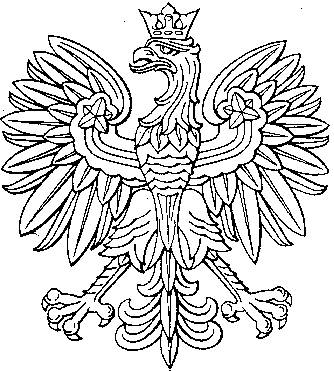 